Pořadové Číslo: 11OBJEDNÁVKAObjednatel	IČO: 75011191 	DIC: CZ75011191 Centrum sociálních služeb Jindřichův Hradec česká 1175	377 Ol Jindřichův Hradec	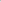 Bankovní spojení	Číslo účtu	220196017/0300Strana: 1 / 1Evidenční číslo: Obj-DS_DAC-0011/2023Objednáváme: Záložní zdroje do elektrických posuvných dveří 16 ks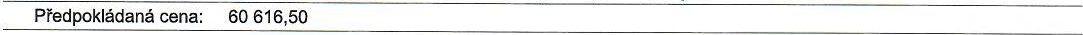 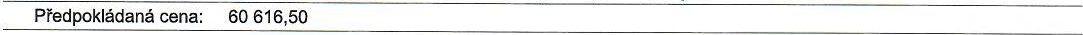 Kč s DPH,                                              bez DPH je 52 710 KčPříkazce operace    Mgr. Stanislava ŠenkyplováSprávce rozpočtuMarie Ellingerová330000375 /005970-001 až 005970-016/ Baterie SL500 (záložní zdroj)Dodavatel 	ICO: 44846444	DIC: CZ44846444 ASSA ABLOY Entrance Systems, spol. s r.o.U Blaženky 2155/18Smíchov150 OO PrahaV v Jindřichově HradciDne:	21.02.2023 Vyřizuje:Telefon: E-mail: